GEMA/HS Area (click here for map):      Agency/Department Responsible:      Total Dollar Amount Requested:      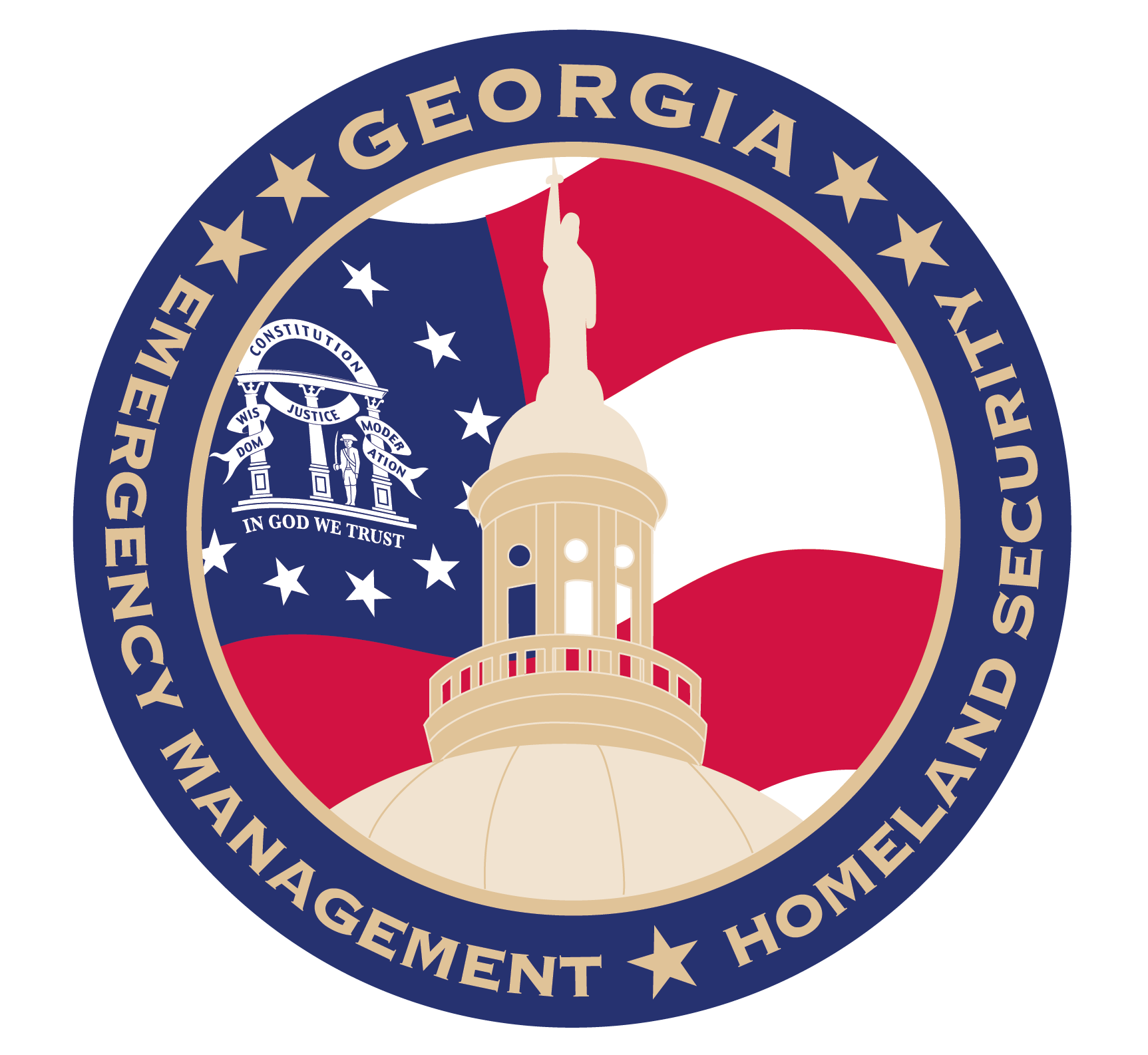 FY24 Georgia Gang Activity Prosecution GrantProject Investment Justification/Application The State of Georgia set aside funds from the Fiscal Year 2024 state budget for a competitive grant to facilitate gang activity prosecutions in the state.  The FY24 Georgia Gang Activity Prosecution (GAP) Grant will be open for applications between 27 September – 18 October 2023 with award decisions announced on 9 November 2023. Eligible applicants for the GAP grant are the State of Georgia law enforcement agencies, prosecuting attorneys, or nonprofits primarily focused on gang prosecutions (State Agency, Judicial District/Circuit, County Sheriff, and Police Departments). Successful applicants must show a commitment to (and ideally a track record of) successful prosecutions of gang activity. Favorable consideration will be given to counties with both prosecutors and law enforcement applying in tandem or in support of one another, as they are more likely to result in successful prosecutions. State agencies and nonprofits must articulate how their work will result in prosecutions. Cost-share or match is not currently required for the FY 2024 Georgia Gang Activity Prosecution Grant. The period of performance will be from 9 November 2023 to 15 May 2024.Georgia Emergency Management and Homeland Security Agency (GEMA/HS) is providing you this Investment Justification (IJ)/application to submit funding proposals for projects that will facilitate gang activity prosecutions in the State of Georgia. You may distribute this form to any jurisdictions and agencies that have projects to propose so that they can begin the process of collecting the required information. All applicants should:Fill out the form electronically and save it as a Microsoft Word file with a title that describes the GEMA/HS Area, county/city, and project number (for example: “Area #-XXXCounty1.doc”). Applicants should type answers in the gray-colored blocks that appear when they open this file on a computer or check the required checkboxes. The gray-colored blocks will expand as words are typed into them.GEMA/HS requires that any FY24 IJ/application be submitted along with this application to the email address listed on the front page of this document. As some projects may only be partially funded, if possible and appropriate, the items in the Line-Item Cost Section should be listed in the order of descending priority, with the most important item first, then second most important next, and so on. Costs for individual items should be rounded to the nearest even amount.The deadline for the submittal of the IJ/application is 11:59 p.m. on 18 October 2023.Completed applications and budgets must be emailed to the following address: GAP-Grant@gema.ga.govAll potential sub-recipients must send in an application!If you encounter difficulty in utilizing this form or uploading the document, please contact   GAP-Grant@gema.ga.gov.INSTRUCTIONS/OVERVIEWSummary:The purpose of the FY 2024 Georgia Gang Activity Prosecution Grant program is to support state and local efforts to prosecute gang related activity. The budget narrative must clearly identify and explain how the project will assist the applicant in creating safer communities by prosecuting gang activity.The program is based on risk-driven, capabilities-based strategic plans that outline high-priority needs relating to gang activity prosecution. For these plans to be effective, government officials and elected leaders, working with the whole community, must consider how to sustain current capability levels, while also addressing potential gaps. Priorities:Projects that align with the Priority of Gang Activity Prosecution will be the only projects given consideration.  Note: Not all projects/applicants are guaranteed to receive funding. Sustainment of current programs will be given funding priority.Proposed Budgets:Wherever possible in your budget request, please round the figure to the next even amount. Do not use “cents.” Use, for example, “$10.00” instead of “$9.59.”INSTRUCTIONS FOR COMPLETING THE APPLICATION:Please complete all sections of the following form, Also, be sure to fill in the boxes at the top of the cover page, above. The gray boxes will expand to accommodate the words as they are typed in the form. There are several hyperlinks in the form that will connect you to documents and websites that will provide you with the information needed to complete the application.2024 GEORGIA GANG ACTIVITY PROSECUTION GRANT APPLICATIONContact InformationName and type of Agency applying for funding:      GEMA/HS Area (click for map):       Agency DUNS Number:       (usually obtainable from your Finance section)Information for the chief executive who has the authority to sign contracts: (Usually the County Commissioner, Mayor, or Sheriff) Name:      Phone: office          mobile      Mailing Address:      E-mail:      Zip Code:       -        (Zip Code + 4 required)Information for the Point of Contact who will manage the grant locally:Name:      Phone: office          mobile      Mailing Address:      E-mail:           Zip Code:       -        (Zip Code + 4 required)Project Information:	Total Project Budget Requested: $     I authorize GEMA/HS to use the value of this project for federal costs sharing matching purposes and do not otherwise believe that this project is being used to satisfy any other federal costs sharing obligation. Yes     NoSummarize the proposed project:Line-Item Costs:What type of project is this? Building New Capability     Sustaining Existing CapabilityWill these funds supplant other funding for this project (example: SPLOST or other local funds already planned for use to do this project)?  Yes     NoEstimate the amount of the funding you are requesting that will be used to strengthen each Solution Area addressed by the project:Provide up to four major milestones and their associated completion dates that will be required to complete the project:a.      b.      c.      d.      If you encounter difficulties using the links embedded in the text above, the information described can be found at the following websites:GEMA/HS Area Map:https://gema.georgia.gov/document/document/em-and-hs-field-coordinatorspdf/download Line ItemIndividual CostQuantityTotal Line-Item CostSolution Areas (POETE)Amount of Proposed FundingPlanning$     Organization$     Equipment$     Training$     Exercises$     Total:$     